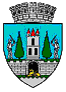 ROMÂNIAJUDEŢUL SATU MARECONSILIUL LOCAL AL MUNICIPIULUI SATU MAREHOTĂRÂREA NR. 258/30.09.2021privind aprobarea vânzării unei locuințe proprietatea privată a Municipiului  Satu Mare, situată în Municipiul Satu Mare, str. Uzinei nr.21, bl. A, ap.28  Consiliul local al Municipiului Satu Mare întrunit în şedinţa ordinară din data de  30.09.2021,  Analizând: proiectul de hotărâre înregistrat sub nr. 49405/ 22.09.2021, referatul de aprobare al inițiatorului, înregistrat sub nr. 49407/ 22.09.2021, raportul de specialitate comun al Serviciului Patrimoniu Concesionări Închirieri și al Direcției economice înregistrat sub nr. 49409/ 22.09.2021, raportul Serviciului Juridic înregistrat sub                       nr. 49845/24.09.2021, avizele comisiilor de specialitate ale Consiliului Local Satu Mare, solicitările de cumpărare a locuinței depuse de către numita Tarța Georgeta înregistrate sub nr. 52679/30.10.2019 și nr. 34322/22.06.2021, raportul de evaluare, întocmit în august 2020 de către evaluator autorizat ing. Vida Constantin-Iosif, Luând în considerare prevederile: - art.5 alin. (2), din Decretul-Lege nr.61/1990 privind vânzarea de locuințe construite din fondurile statului către populație;- Legii nr. 244/05.12.2011 pentru modificarea art. 16 din Legea nr. 85/1992 privind vânzarea de locuințe și spații cu altă destinație construite din fondurile statului și din fondurile unităților economice sau bugetare de stat;- art.1 și art. 17 din Legea nr. 85/1992 privind vânzarea de locuințe și spații cu altă destinație construite din fondurile statului și din fondurile unităților economice sau bugetare de stat, cu modificările și completările ulterioare;- art. 292 alin. (2) lit f), pct.4. din Legea nr. 227/2015 privind Codul fiscal cu modificările și completările ulterioare;-art. 354 și ale art. 364 alin (3)  din  OUG nr. 57/2019 privind Codul administrativ, cu modificările și completările ulterioare;- Legii nr. 24/2000 privind normele de tehnică legislativă pentru elaborarea actelor normative, republicată, cu modificările şi completările ulterioare,În temeiul prevederilor art. 108 lit. e), art. 129 alin. (2) lit. c) și alin. (6) lit. b), ale art. 139 alin. (2), ale art. 196 alin. (1) lit. a) din OUG nr. 57/2019 privind Codul administrativ,Adoptă prezenta:   H O T Ă R Â R E:Art. 1. Se însușește Raportul de Evaluare  întocmit de către evaluator autorizat ing. Vida Constantin-Iosif, anexă la prezenta hotărâre.Art. 2. Se aprobă vânzarea către Tarța Georgeta a locuinței, situată în Municipiul satu Mare, str. Uzinei nr.21, bl. A, ap.28, în suprafață de 10,88 mp.. Art. 3. (1) Prețul de vânzare al locuinței identificate la articolul precedent  este de 26.149 lei, conform raportului de evaluare însușit la Art. 1.(2)  Vânzarea locuinței se va face cu plata prețului integral.Art. 4. (1) La data perfectării contractului de vânzare-cumpărare, cumpărătorul va prezenta următoarele documente:a) adeverință eliberată de asociația de proprietari/locatari din care să rezulte că nu are datorii față de aceasta;b) certificat fiscal eliberat de autoritatea locală din care să rezulte că nu are datorii față de bugetul local;c) declarație notarială dată pe propria răspundere, din care să rezulte că titularul și membrii majori, dacă e cazul, nu dețin și nu au înstrăinat o locuință proprietate personală sau din fondul locativ de stat, după data de 1 ianuarie 1990.(2) În cazul nedepunerii documentelor sus menționate în termen de 90 de zile de la data adoptării prezentei, contractul de vânzare-cumpărare nu va fi încheiat în formă autentică.Art. 5. Cu ducerea la îndeplinire a prezentei se încredințează Primarul municipiului Satu Mare şi  Serviciul Patrimoniu Concesionări Închirieri.Art. 6. Prezenta hotărâre se comunică, prin intermediul Secretarului general al Municipiului Satu Mare, în termenul prevăzut de lege, Primarului Municipiului                      Satu Mare, Instituţiei Prefectului - Judeţul Satu Mare, Serviciului  Patrimoniu, Concesionări, Închirieri, Direcției Economice și doamnei Tarța Georgeta.                     Președinte de ședință,                                   Contrasemnează                  Maurer Róbert Csaba                                                 Secretar general,                                                                           Mihaela Maria RacolțaPrezenta hotărâre a fost adoptată cu respectarea prevederilor art. 139  alin.  (2),  din O.U.G. nr. 57/2019 privind Codul administrativ;Redactat în 6 exemplare originaleTotal consilieri în funcţie23Nr. total al consilierilor prezenţi22Nr total al consilierilor absenţi1Voturi pentru22Voturi împotrivă0Abţineri0